OBJEMI DREVO!POMAGAJTE nam OHRANITI naravo zdravo,z GLAVO. 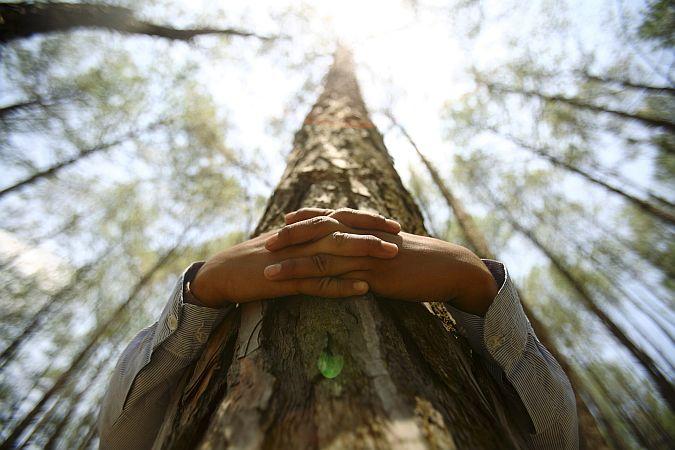 POMAGAJ ohraniti DRAGOCENOST dreves tako, da pošlješ svojo sliko na kateri OBJEMAŠ DREVO  in pripomoreš k posaditvi več dreves na tel. št. 039827728 ali na objem.drevesa@gmail.si.Vse informacije dobite na naši spletni strani 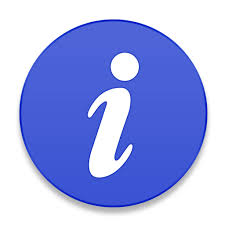 objem.drevesa ali na tel. Št. 039827728 ali na Javnem zavodu Turizem Ljubljana.
